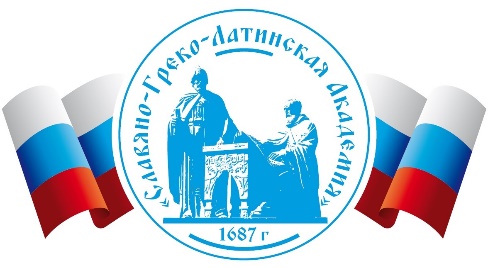 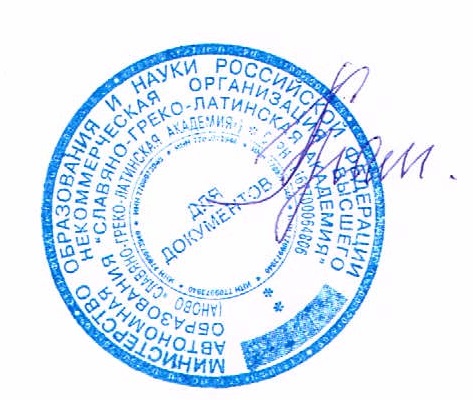 УТВЕРЖДАЮ                     Ректор СГЛА                                                              Храмешин С. Н.                                                              Приказ № 12 от 31.08.2023 г.                                  Рабочая программа дисциплины Наименование дисциплины Б1.Б.13	Введение в теологию Направление подготовки 48.03.01 «Теология»Тип образовательной программы академический бакалавриатПрофиль подготовки «Социально-практическая деятельность» Квалификация выпускника -	бакалаврФорма обучения очнаяЦели и задачи дисциплины: Цель:Целью освоения дисциплины «Введение в теологию» является получение студентами базового представления о системе богословской науки, истории ее возникновения, связи с философией и религиоведением.Задачи:Познакомиться с историей термина «теология»Проанализировать этапы развития.Сравнить философский, научный и теологический методы.Определить место теологии в современном научном знании.Место дисциплины в структуре ОПОП:Дисциплина относиться к базовой части (Б1.), федерального блока государственного образовательного стандарта высшего образования ФГОС ВО от 06.03.2015г № 183.Изучение дисциплины «Политическая социология» опирается на знания, полученные в результате изучения дисциплины «История теологии и богословского образования»Требования к результатам освоения дисциплины:Процесс изучения дисциплины направлен на формирование следующих компетенций:ОК-1: способностью использовать основы философских знаний для формирования мировоззренческой позицииОК-6: способностью работать в коллективе, толерантно воспринимать социальные, этнические, конфессиональные и культурные различияОК-10: способность использовать основы теологических знаний в процессе духовно- нравственного воспитанияОПК-2: способность использовать базовые знания в области теологии при решении профессиональных задачВ результате изучения дисциплины студент должен:Знать: основную терминологию и структуру предмета.Уметь: объяснить содержание и сущность догматаВладеть: категорильно-понятийным аппаратом догматического богословия.Объем дисциплины (модуля) и виды учебнойСодержание дисциплиныСодержание разделов и тем дисциплины.Раздел 1 ВведениеПонятие теологии, её объекта, предмета и места в системе научного знания.Структура теологических дисциплин. Система теологии. Междисциплинарные связи.Современные проблемы и перспективы развития теологии.Раздел 2 Систематическая теология:исторические этапы становлениябиблеистика и патрологиятеология в РоссииРаздел 3 Философия и теология:Апологеты и первые христианские богословы«Золотой век» святоотеческой письменности (Великие Капподакийцы).Первая система теологии (Иоанн Дамаскин).Раздел 4 Церковь как источник теологического знания:Естественное богословиеРелигия ОткровенияЦерковь – получатель и хранитель Откровения.5.2 Разделы дисциплины и междисциплинарные связи с обеспечиваемыми (последующими) дисциплинами5.3. Разделы и темы дисциплин (модулей) и виды занятийПеречень семинарских, практических занятий и лабораторных работПлан самостоятельной работы студентовМетодические указания по организации самостоятельной работы студентовСамостоятельная работа студентов складывается из:самостоятельной работы в учебное время,самостоятельной работы во внеурочное время,самостоятельной работы в Интернете.Примерная тематика курсовых работ (проектов):Не предусмотрены учебным планомУчебно-методическое и информационное обеспечение дисциплины:а) основная литература:Косолапов Р.А. Введение в специальность(теология). учебное пособие-Иркутск: ИГУ, 2015. -167 стр.б) дополнительная литература:Епископ	Иларион	(Алфеев).	Таинство	веры.©	Московское	Подворье	Свято- Троицкой Сергиевой Лавры 2003Протопресвитер Александр ШМЕМАН ВВЕДЕНИЕ В БОГОСЛОВИЕ Православный Свято -Сергиевский Богословский Институт в Парижеред.golden-ship, 2008Грибановский арх.Михаил ЛЕКЦИИ ПО ВВЕДЕНИЮ В КРУГ БОГОСЛОВСКИХ НАУК Изданы Редакцией журнала Православный Собеседник на средства Высокопреосвященнейшего Арсения, Архиепископа Казанского и Свияжского. Казань. Типо–литография Императорского Университета 1899.в) программное обеспечение :программа Microsoft Word 2.программа Microsoft Excel3.программа Microsoft Power Point (для создания презентаций)г) базы данных, информационно-справочные и поисковые системы:Федеральный	центр	информационно-образовательных	ресурсов	(ФЦИОР)	// http://fcior.edu.ruЕдиная коллекция Цифровых Образовательных Ресурсов (ЕКЦОР) // http://school- collection.edu.ru/Федеральный портал «Российское образование» // http://www.edu.ruРоссийский портал открытого образования // http://www.openet.edu.ru/Портал	«Информационно-коммуникационные	технологии	в	образовании»	// http://www.ict.edu.ru/Информационная система «Единое окно доступа к образовательным ресурсам» // http://window.edu.ruБаза данных и поисковая система Научной библиотеки ИГУ (http://library.isu.ru/ru/ )Электронно-библиотечная	система	Православного	Свято-Тихоновского гуманитарного университета https://elib.pstgu.ru/Материалы электронной исторической библиотеки философского факультета МГУ (http://www.hist.msu.ru/ER/sources.htm )Библиотека православного христианина. Православная энциклопедия "Азбука веры" .Библиотека святоотеческой литературыОфициальный сайт Русской Православной Церкви / Патриархия.ru9. Материально-техническое обеспечение дисциплины:Система мультимедиа, компьютер, проектор. Электронный ридер по курсу, содержащий программу курса, рекомендуемые доклады по соответствующим темам семинарских занятий, список основной и дополнительной литературы, интернет- источники, вопросы к зачету и экзамену. Учебные, учебно-методические и научные материалы;На кафедре и в библиотеке университета необходимые учебники и учебные пособия.10. Образовательные технологии:Классические формы обучения: лекции, практические и семинарские занятия, рефератыАктивные формы обучения: вариативные и обучающие игры, работа в творческих группах, подготовка презентаций.Оценочные средства (ОС):Оценочные средства для входного контроля (могут быть в виде тестов с закрытыми или открытыми вопросами). Тесты находятся в фонде тестовых заданий.1.2. Оценочные средства текущего контроля: Устный опрос во время занятий.Оценочные средства для промежуточной аттестации (в форме экзамена или зачета).Примерный список вопросов к экзамену:Сущность религии.Происхождение религии.Мировоззрение и религия.Христианская гносеология.Естественная теология.Религии «Откровения».Религия в социальной жизни.Теология (богословие) первохристианской общины.Проблемы первых христианских богословов.Христианство и философия.Русское богословие и русская религиозная философия.Библейская антропология и смысл человеческой жизни.Эсхатологичность христианства.Дохристианское понимания термина теология(богословие)Христианское понимания термина теология(богословие).Периодизация теологии.Теология(богословие) первохристианских общин. (Крещальные Символы Веры).Экзегетическое богословие доникейского периода.Гностицизм.Гностицизм и институализация Церкви.Маркион и формирование новозаветного канона.Первые ереси как крайности: 1) философские, 2) монотоистические.Богословие раннехристианской Церкви и источники богословия.Апологеты.Александрийское огласительное училище и Ориген.Проблемы и сложности первых христианских богословов.Афанасий Великий и Ориген.Великие Капподакийцы и Триадологический догмат.Христология.Иконоборчество.Патриарх Фотий и его теологический анализ «филиокве».Григорий Палама и споры о Фаворском свете.Великий раскол 1054г.Соборное движение в Римо-католической Церкви в 1409-1517гг.Возникновение и теология протестантизма.Экуменическое движение.Материалы для проведения текущего и промежуточного контроля знаний студентов:Автономная некоммерческая организация высшего образованияАвтономная некоммерческая организация высшего образования«СЛАВЯНО-ГРЕКО-ЛАТИНСКАЯ АКАДЕМИЯ»Вид учебной работыВсегоСеместрыСеместрыСеместрыСеместрычасов /зачетныхСеместрыСеместрыСеместрыСеместрычасов /зачетных1единицАудиторные занятия (всего)5050В том числе:-----Лекции1818Практические занятия (ПЗ)3232Семинары (С)Лабораторные работы (ЛР)Контроль самостоятельной работы(КСР)Самостоятельная работа (всего)103103В том числе:-----Курсовой проект (работа)Расчетно-графические работыРеферат (при наличии)Другие виды самостоятельной работыВид промежуточной аттестации (экзамен)2727Контактная работа (всего)Общая трудоемкость		часы зачетные единицы180180Общая трудоемкость		часы зачетные единицы55№ п/пНаименование обеспечиваемых (последующих) дисциплин№№ разделов и тем данной дисциплины, необходимых для изучения обеспечиваемых (последующих) дисциплин(вписываются разработчиком)№№ разделов и тем данной дисциплины, необходимых для изучения обеспечиваемых (последующих) дисциплин(вписываются разработчиком)№№ разделов и тем данной дисциплины, необходимых для изучения обеспечиваемых (последующих) дисциплин(вписываются разработчиком)№№ разделов и тем данной дисциплины, необходимых для изучения обеспечиваемых (последующих) дисциплин(вписываются разработчиком)№№ разделов и тем данной дисциплины, необходимых для изучения обеспечиваемых (последующих) дисциплин(вписываются разработчиком)№№ разделов и тем данной дисциплины, необходимых для изучения обеспечиваемых (последующих) дисциплин(вписываются разработчиком)№№ разделов и тем данной дисциплины, необходимых для изучения обеспечиваемых (последующих) дисциплин(вписываются разработчиком)№№ разделов и тем данной дисциплины, необходимых для изучения обеспечиваемых (последующих) дисциплин(вписываются разработчиком)№№ разделов и тем данной дисциплины, необходимых для изучения обеспечиваемых (последующих) дисциплин(вписываются разработчиком)1.История	древнейЦеркви1234562.Догматическоебогословие12343Научная апологетика135№ п/пНаименование разделаНаименование темыВиды занятий в часахВиды занятий в часахВиды занятий в часахВиды занятий в часахВиды занятий в часахВиды занятий в часах№ п/пНаименование разделаНаименование темыЛекц.Практ.зан.СеминЛаб.зан.СРСВсего1.введениеПонятие теологии, её объекта,предмета	и места в системе научного знания.Структур а теологических дисциплин.Система теологии.Междисциплин арные связи.Современ ные проблемы и перспективы развитиятеологии.4,513,518362.Систематическая1. Понятиетеологии,	её4,513,51836теологияобъекта,предмета	и места в системе научного знания.Структур а теологических дисциплин.Система теологии.Междисциплин арные связи.Современ ные проблемы и перспективы развитиятеологии.3.Философия	иапологетикаПонятие теологии, её объекта,предмета	и места в системе научного знания.Структур а теологических дисциплин.Система теологии.Междисциплин арные связи.Современ4,513,51836ные проблемы и перспективы развитиятеологии.4.Церковь как	источник теологическог о знанияПонятие теологии, её объекта,предмета	и места в системе научного знания.Структур а теологических дисциплин.Система теологии.Междисциплин арные связи.Современ ные проблемы и перспективы развитиятеологии.4,513,51836№ п/п№ раздела и темыдисциплины (модуля)Наименование семинаров, практических и лабораторных работТруд оемк ость (час.)Оценочные средстваФорм ируем ые компе тенции1234561.Р.1, Т.2Система теологии имеждисциплинарные связи.13,5ДокладСообщения ОпросОК-1:ОК-6: ОК-10: ОПК-22.Р.2, Т.2библеистика и патрология как базис теологии13,5Доклад Сообщения ОпросОК-1:ОК-6: ОК-10:ОПК- 23.Р.3, Т.3Первая система теологии(Дамаскин)13,5Доклад Сообщения ОпросОК-1:ОК-6: ОК-10:ОПК- 24.Р.4, Т.3Церковь – получатель и хранитель Откровения13,5Доклад Сообщения ОпросОК- 10 ОПК- 2 ОК-1:ОК-6: ОК-10:ОПК- 2№ нед.ТемаВид самостоятельнойработыЗаданиеРекомендуемая литератураКоличество часов1Понятие теологии,	её объекта,предмета	иместа	вКонспект лекций, изучение основной	и дополнитель-ной литературыКонспектиров ание материалов раздела,	не вошедших		вГрибановски й арх.МихаилЛЕКЦИИПО ВВЕДЕНИЮ В18системе научного знаниялекционные занятия	из учебников,доступных	в читальном зале	или электронном ресурсеКРУГ БОГОСЛОВСК ИХ НАУКИзданы Редакцией журналаПравославный Собеседникна	средства Высокопреосвя щеннейшего Арсения, Архиепископа Казанского	и Свияжского.Казань. Типо–литография Императорского Университета 1899.	с.-164.стр.9-402Школа русскогобогословияКонспект лекций, изучение основной	и дополнитель-ной литературыКонспектиров ание материалов раздела,	не вошедших		в лекционные занятия	из учебников,доступных	в читальном зале	или электронномресурсеПротопресвитер АлександрШМЕМАНВВЕДЕНИЕ	В БОГОСЛОВИЕПравославный Свято	-Сергиевский Богословский Институт	в Парижеред.golden-ship,2008183Конспект лекций, изучение основной	идополнитель-нойКонспектиров ание материаловраздела,	не18литературывошедших		в лекционные занятия	из учебников,доступных	в читальном зале	или электронномресурсе4Церковь	– получатель	и хранитель Откровения.Конспект лекций, изучение основной	и дополнитель-ной литературыКонспектиров ание материалов раздела,	не вошедших		в лекционные занятия	из учебников,доступных	в читальном зале	или электронномресурсеЕпископ Иларион (Алфеев).Таинство веры.©	Московское Подворье Свято- Троицкой Сергиевой Лавры 2003.с.222.глава 7 стр.91-11018№ п\пВид контроляКонтролируемые темы (разделы)Компетенции, компоненты которыхконтролируются1Тест1;2;3;4ОК-1: ОК-6: ОК-10:ОПК-22зачет1;2;3;4ОК-1: ОК-6: ОК-10:ОПК-23конспект1;2;3;4ОК-1: ОК-6: ОК-10:ОПК-2